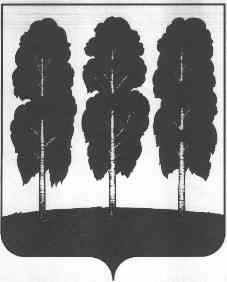 АДМИНИСТРАЦИЯ БЕРЕЗОВСКОГО РАЙОНАХАНТЫ-МАНСИЙСКОГО АВТОНОМНОГО ОКРУГА – ЮГРЫРАСПОРЯЖЕНИЕ от 31.07.2019 года                                                    	№ 594-рпгт. БерезовоОб определении должностных лиц, уполномоченных на взаимодействие с исполнительными органами государственной власти Ханты-Мансийского автономного округа - Югры при организации системы внутреннего обеспечения соответствия требованиям антимонопольного законодательства в Березовском районе Во исполнение Указа Президента Российской Федерации от 21.12.2017 № 618 «Об основных направлениях государственной политики по развитию конкуренции», в соответствии с методическими рекомендациями по созданию и организации федеральными органами исполнительной власти системы внутреннего обеспечения соответствия требованиям антимонопольного законодательства, утвержденными распоряжением Правительства Российской Федерации от 18.10.2018 №2258-р, постановлением Правительства Ханты-Мансийского автономного округа – Югры от 25.01.2019 № 12-п «О создании и организации системы внутреннего обеспечения соответствия требованиям антимонопольного законодательства деятельности исполнительных органов государственной власти Ханты-Мансийского автономного округа – Югры и органов местного самоуправления муниципальных образований Ханты-Мансийского автономного округа – Югры», распоряжением Правительства Ханты-Мансийского автономного округа – Югры от 05.01.2019 № 355-рп «О плане мероприятий по снижению рисков нарушения антимонопольного законодательства исполнительными органами государственной власти Ханты-Мансийского автономного округа – Югры и органами местного самоуправления муниципальных образований Ханты-Мансийского автономного округа – Югры на 2019 год»: Определить  должностным лицом, уполномоченным на взаимодействие с Департаментом экономического развития Ханты-Мансийского автономного округа – Югры   при организации системы внутреннего обеспечения соответствия требованиям антимонопольного законодательства в Березовском районе, в части организации, внедрения антимонопольного комплаенса и подготовки отчетности о выявленных в ходе предварительной экспертизы нормативных правовых актов, предполагаемых рисков нарушения антимонопольного законодательства -   заместителя председателя комитета по экономической политике администрации Березовского района Бабий Наталью Викторовну.Определить структурные подразделения администрации Березовского района, являющиеся разработчиками муниципального нормативного правового акта и осуществляющие функции по реализации единой государственной политики и нормативному правовому регулированию, оказанию государственных услуг в сфере переданного отдельного государственного полномочия,  уполномоченными органами на взаимодействие с профильными исполнительными органами государственной власти Ханты-Мансийского автономного округа, в части подготовки пояснительной записки к муниципальному нормативному правовому акту, согласно приложению к настоящему постановлению.Определить должностным лицом, уполномоченным на проведение предварительной экспертизы муниципальных нормативных правовых актов Березовского района на предмет выявления рисков нарушения антимонопольного законодательства - начальника юридическо - правового управления администрации Березовского района Гиззатулину Нелли Юрьевну.4. Настоящее распоряжение вступает в силу после его подписания.5. Контроль за исполнением настоящего распоряжения возложить на заместителя главы Березовского района, председателя Комитета С.В. Ушарову.И.о. главы района                                                                                            С.Н. ТитовПриложение к распоряжению администрации Березовского района от 31.07.2019 № 594-рСтруктурные подразделения администрации Березовского района, осуществляющие функции по реализации единой государственной политики и нормативному правовому регулированию, оказанию государственных услуг в сфере переданного отдельного государственного полномочия №Наименование структурного подразделения администрации Березовского района1Отдел опеки и попечительства2Отдел ЗАГС3Отдел по обеспечению деятельности комиссии по делам несовершеннолетних и защите их прав4Управление по жилищно-коммунальному хозяйству5Отдел по вопросам малочисленных народов Севера, природопользованию, с/х и экологии6Комитет образования7Отдел по организации деятельности комиссий8Архивный отдел9Отдел по труду, социальной и молодежной политике10Отдел жилищных программ11Комитет по финансам